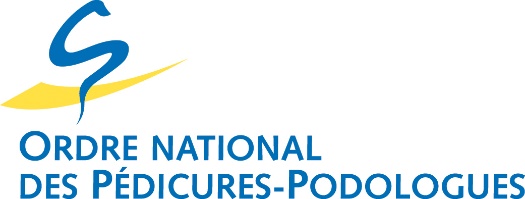 ATTESTATION CLINIQUE DU. DE LA PÉDICURE-PODOLOGUEEN CAS DE VIOLENCES SUR PERSONNE MAJEURESur demande de la personne et remis en main propreValidée par le Conseil national de l’Ordre des pédicures-podologuesUn double doit être conservé par le. la pédicure-podologuePrénom et nom du pédicure-podologue : Adresse professionnelle : N° RPPS : N° d’inscription au tableau de l’ordre des pédicures-podologues : Je certifie avoir examiné (date en toutes lettres) : à (heure) : à (lieu : cabinet, service hospitalier, domicile, autre) : Madame ou Monsieur (prénom et nom) : Né.e le (en toutes lettres) : Domicilié.e à : Age de la grossesse (le cas échéant) :FAITS : La personne déclare « j’ai été/je suis :DOLÉANCES EXPRIMÉES PAR LA PERSONNE : Elle dit se plaindre de : «LA PERSONNE PRÉSENTE A L’EXAMEN : Sur le plan physique : Sur le plan psychique et émotionnel :Joindre éventuellement des photographies prise par ------------------------, datées, signées et tamponnées au verso.Cet examen a nécessité la présence d’une personne faisant office d’interprète, madame, monsieur (prénom, nom, adresse) : Certificat établi le (date et heure) à (lieu : cabinet, établissement de soins, service hospitalier, domicile, autre) : à la demande de Madame, Monsieur (prénom et nom) ----------------------------------------et remis en main propre pour faire valoir ce que de droit. Signature (et cachet) d’authentification :